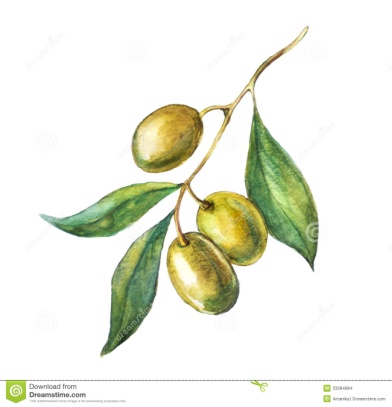 Name:Address:Address:Tel Number:Date Required:Email address:Email address:Email address:CheesesCheesesCheesesCheesesQuantityProductInternal Use only. Unit price per 100gTotalMeatsMeatsMeatsMeatsQuantityProductInternal Use only. Unit price per 100gTotalDeli CounterDeli CounterDeli CounterDeli CounterQuantityProductInternal Use only. Unit price per 100gTotal